Паспорт инвестиционной площадкиСхема земельного участка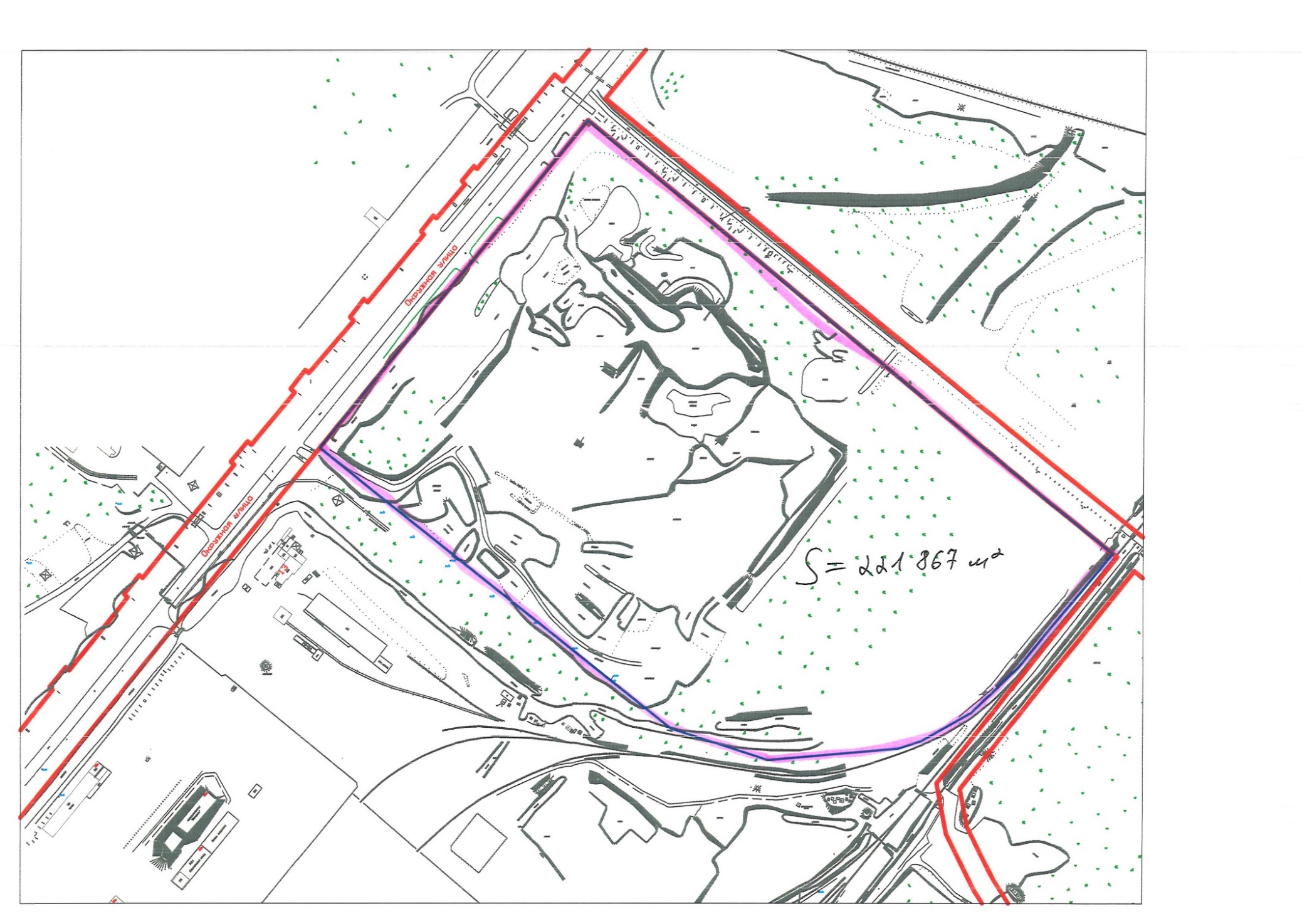 Название площадкиНазвание площадкиНазвание площадкиНазвание площадкиНазвание площадкиНазвание площадкиНазвание площадкиНазвание площадкиНазвание площадкиНазвание площадкиНазвание площадкиНазвание площадкиСвободный земельный участокСвободный земельный участокСвободный земельный участокМестонахождение (адрес) площадкиМестонахождение (адрес) площадкиМестонахождение (адрес) площадкиМестонахождение (адрес) площадкиМестонахождение (адрес) площадкиМестонахождение (адрес) площадкиМестонахождение (адрес) площадкиМестонахождение (адрес) площадкиМестонахождение (адрес) площадкиМестонахождение (адрес) площадкиМестонахождение (адрес) площадкиМестонахождение (адрес) площадкиСвободный земельный участок г. Северодвинск, в районе ул. Окружная, д. 21_ЗУ2Свободный земельный участок г. Северодвинск, в районе ул. Окружная, д. 21_ЗУ2Свободный земельный участок г. Северодвинск, в районе ул. Окружная, д. 21_ЗУ2Тип площадки Тип площадки Тип площадки Тип площадки Тип площадки Тип площадки Тип площадки Тип площадки Тип площадки Тип площадки Тип площадки Тип площадки ГринфилдГринфилдГринфилдОсновные сведения о площадкеОсновные сведения о площадкеОсновные сведения о площадкеОсновные сведения о площадкеОсновные сведения о площадкеОсновные сведения о площадкеОсновные сведения о площадкеОсновные сведения о площадкеОсновные сведения о площадкеОсновные сведения о площадкеОсновные сведения о площадкеОсновные сведения о площадкеОсновные сведения о площадкеОсновные сведения о площадкеОсновные сведения о площадкеВладелец площадкиВладелец площадкиВладелец площадкиВладелец площадкиВладелец площадкиВладелец площадкиВладелец площадкиВладелец площадкиВладелец площадкиВладелец площадкиВладелец площадкиВладелец площадкиМуниципальное образование «Северодвинск»Муниципальное образование «Северодвинск»Муниципальное образование «Северодвинск»Юридический (почтовый) адрес, телефон (код города), e-mail, web-siteЮридический (почтовый) адрес, телефон (код города), e-mail, web-siteЮридический (почтовый) адрес, телефон (код города), e-mail, web-siteЮридический (почтовый) адрес, телефон (код города), e-mail, web-siteЮридический (почтовый) адрес, телефон (код города), e-mail, web-siteЮридический (почтовый) адрес, телефон (код города), e-mail, web-siteЮридический (почтовый) адрес, телефон (код города), e-mail, web-siteЮридический (почтовый) адрес, телефон (код города), e-mail, web-siteЮридический (почтовый) адрес, телефон (код города), e-mail, web-siteЮридический (почтовый) адрес, телефон (код города), e-mail, web-siteЮридический (почтовый) адрес, телефон (код города), e-mail, web-siteЮридический (почтовый) адрес, телефон (код города), e-mail, web-siteг. Северодвинск, ул. Плюснина, д. 7г. Северодвинск, ул. Плюснина, д. 7г. Северодвинск, ул. Плюснина, д. 7Контактное лицо (Ф.И.О.)Контактное лицо (Ф.И.О.)Контактное лицо (Ф.И.О.)Контактное лицо (Ф.И.О.)Контактное лицо (Ф.И.О.)Контактное лицо (Ф.И.О.)Контактное лицо (Ф.И.О.)Контактное лицо (Ф.И.О.)Контактное лицо (Ф.И.О.)Контактное лицо (Ф.И.О.)Контактное лицо (Ф.И.О.)Контактное лицо (Ф.И.О.)Гаврикова Валентина АлександровнаГаврикова Валентина АлександровнаГаврикова Валентина АлександровнаДолжностьДолжностьДолжностьДолжностьДолжностьДолжностьДолжностьДолжностьДолжностьДолжностьДолжностьДолжностьНачальник отдела инвестиций и предпринимательства Управления экономики Администрации СеверодвинскаНачальник отдела инвестиций и предпринимательства Управления экономики Администрации СеверодвинскаНачальник отдела инвестиций и предпринимательства Управления экономики Администрации СеверодвинскаТелефон (код города)Телефон (код города)Телефон (код города)Телефон (код города)Телефон (код города)Телефон (код города)Телефон (код города)Телефон (код города)Телефон (код города)Телефон (код города)Телефон (код города)Телефон (код города)8(8184) 5870058(8184) 5870058(8184) 587005e-maile-maile-maile-maile-maile-maile-maile-maile-maile-maile-maile-mailinneconom2017@ya.ruinneconom2017@ya.ruinneconom2017@ya.ruУсловия приобретения (пользования) площадки Условия приобретения (пользования) площадки Условия приобретения (пользования) площадки Условия приобретения (пользования) площадки Условия приобретения (пользования) площадки Условия приобретения (пользования) площадки Условия приобретения (пользования) площадки Условия приобретения (пользования) площадки Условия приобретения (пользования) площадки Условия приобретения (пользования) площадки Условия приобретения (пользования) площадки Условия приобретения (пользования) площадки АукционАукционАукционПредлагаемая форма владения (в собственность, в аренду и др.)Предлагаемая форма владения (в собственность, в аренду и др.)Предлагаемая форма владения (в собственность, в аренду и др.)Предлагаемая форма владения (в собственность, в аренду и др.)Предлагаемая форма владения (в собственность, в аренду и др.)Предлагаемая форма владения (в собственность, в аренду и др.)Предлагаемая форма владения (в собственность, в аренду и др.)Предлагаемая форма владения (в собственность, в аренду и др.)Предлагаемая форма владения (в собственность, в аренду и др.)Предлагаемая форма владения (в собственность, в аренду и др.)Предлагаемая форма владения (в собственность, в аренду и др.)Предлагаемая форма владения (в собственность, в аренду и др.)АрендаАрендаАрендаУчастие инвестора (прямые инвестиции, косвенные инвестиции и др.)Участие инвестора (прямые инвестиции, косвенные инвестиции и др.)Участие инвестора (прямые инвестиции, косвенные инвестиции и др.)Участие инвестора (прямые инвестиции, косвенные инвестиции и др.)Участие инвестора (прямые инвестиции, косвенные инвестиции и др.)Участие инвестора (прямые инвестиции, косвенные инвестиции и др.)Участие инвестора (прямые инвестиции, косвенные инвестиции и др.)Участие инвестора (прямые инвестиции, косвенные инвестиции и др.)Участие инвестора (прямые инвестиции, косвенные инвестиции и др.)Участие инвестора (прямые инвестиции, косвенные инвестиции и др.)Участие инвестора (прямые инвестиции, косвенные инвестиции и др.)Участие инвестора (прямые инвестиции, косвенные инвестиции и др.)Прочие затраты, связанные с приобретением площадки (топографическая съемка, составление кадастрового плана, межевание и т.д.)Прочие затраты, связанные с приобретением площадки (топографическая съемка, составление кадастрового плана, межевание и т.д.)Прочие затраты, связанные с приобретением площадки (топографическая съемка, составление кадастрового плана, межевание и т.д.)Прочие затраты, связанные с приобретением площадки (топографическая съемка, составление кадастрового плана, межевание и т.д.)Прочие затраты, связанные с приобретением площадки (топографическая съемка, составление кадастрового плана, межевание и т.д.)Прочие затраты, связанные с приобретением площадки (топографическая съемка, составление кадастрового плана, межевание и т.д.)Прочие затраты, связанные с приобретением площадки (топографическая съемка, составление кадастрового плана, межевание и т.д.)Прочие затраты, связанные с приобретением площадки (топографическая съемка, составление кадастрового плана, межевание и т.д.)Прочие затраты, связанные с приобретением площадки (топографическая съемка, составление кадастрового плана, межевание и т.д.)Прочие затраты, связанные с приобретением площадки (топографическая съемка, составление кадастрового плана, межевание и т.д.)Прочие затраты, связанные с приобретением площадки (топографическая съемка, составление кадастрового плана, межевание и т.д.)Прочие затраты, связанные с приобретением площадки (топографическая съемка, составление кадастрового плана, межевание и т.д.)МежеваниеМежеваниеМежеваниеНаличие правоустанавливающих документовНаличие правоустанавливающих документовНаличие правоустанавливающих документовНаличие правоустанавливающих документовНаличие правоустанавливающих документовНаличие правоустанавливающих документовНаличие правоустанавливающих документовНаличие правоустанавливающих документовНаличие правоустанавливающих документовНаличие правоустанавливающих документовНаличие правоустанавливающих документовНаличие правоустанавливающих документовОписание земельного участка:Описание земельного участка:Описание земельного участка:Описание земельного участка:Описание земельного участка:Описание земельного участка:Описание земельного участка:Описание земельного участка:Описание земельного участка:Описание земельного участка:Описание земельного участка:Описание земельного участка:Кадастровые номераКадастровые номераКадастровые номераКадастровые номераКадастровые номераКадастровые номераКадастровые номераКадастровые номераКадастровые номераКадастровые номераКадастровые номераКадастровые номераЧасть кадастрового квартала 29:28:108307Часть кадастрового квартала 29:28:108307Часть кадастрового квартала 29:28:108307Площадь земельного участка, гаПлощадь земельного участка, гаПлощадь земельного участка, гаПлощадь земельного участка, гаПлощадь земельного участка, гаПлощадь земельного участка, гаПлощадь земельного участка, гаПлощадь земельного участка, гаПлощадь земельного участка, гаПлощадь земельного участка, гаПлощадь земельного участка, гаПлощадь земельного участка, га22,122,122,1Функциональная зона (жилая, общественно-деловая, производственная, инженерной и транспортной инфраструктуры, сельскохозяйственного использования, рекреационного назначения, иное)Функциональная зона (жилая, общественно-деловая, производственная, инженерной и транспортной инфраструктуры, сельскохозяйственного использования, рекреационного назначения, иное)Функциональная зона (жилая, общественно-деловая, производственная, инженерной и транспортной инфраструктуры, сельскохозяйственного использования, рекреационного назначения, иное)Функциональная зона (жилая, общественно-деловая, производственная, инженерной и транспортной инфраструктуры, сельскохозяйственного использования, рекреационного назначения, иное)Функциональная зона (жилая, общественно-деловая, производственная, инженерной и транспортной инфраструктуры, сельскохозяйственного использования, рекреационного назначения, иное)Функциональная зона (жилая, общественно-деловая, производственная, инженерной и транспортной инфраструктуры, сельскохозяйственного использования, рекреационного назначения, иное)Функциональная зона (жилая, общественно-деловая, производственная, инженерной и транспортной инфраструктуры, сельскохозяйственного использования, рекреационного назначения, иное)Функциональная зона (жилая, общественно-деловая, производственная, инженерной и транспортной инфраструктуры, сельскохозяйственного использования, рекреационного назначения, иное)Функциональная зона (жилая, общественно-деловая, производственная, инженерной и транспортной инфраструктуры, сельскохозяйственного использования, рекреационного назначения, иное)Функциональная зона (жилая, общественно-деловая, производственная, инженерной и транспортной инфраструктуры, сельскохозяйственного использования, рекреационного назначения, иное)Функциональная зона (жилая, общественно-деловая, производственная, инженерной и транспортной инфраструктуры, сельскохозяйственного использования, рекреационного назначения, иное)Функциональная зона (жилая, общественно-деловая, производственная, инженерной и транспортной инфраструктуры, сельскохозяйственного использования, рекреационного назначения, иное)Производственная зона П-1 выделена для строительства и эксплуатации объектов капитального строительства промышленного назначения.Производственная зона П-1 выделена для строительства и эксплуатации объектов капитального строительства промышленного назначения.Производственная зона П-1 выделена для строительства и эксплуатации объектов капитального строительства промышленного назначения.Существующие строения на территории участка (да/нет)Существующие строения на территории участка (да/нет)Существующие строения на территории участка (да/нет)Существующие строения на территории участка (да/нет)Существующие строения на территории участка (да/нет)Существующие строения на территории участка (да/нет)Существующие строения на территории участка (да/нет)Существующие строения на территории участка (да/нет)Существующие строения на территории участка (да/нет)Существующие строения на территории участка (да/нет)Существующие строения на территории участка (да/нет)Существующие строения на территории участка (да/нет)НетНетНетСуществующие инженерные коммуникации на территории участка (да/нет)Существующие инженерные коммуникации на территории участка (да/нет)Существующие инженерные коммуникации на территории участка (да/нет)Существующие инженерные коммуникации на территории участка (да/нет)Существующие инженерные коммуникации на территории участка (да/нет)Существующие инженерные коммуникации на территории участка (да/нет)Существующие инженерные коммуникации на территории участка (да/нет)Существующие инженерные коммуникации на территории участка (да/нет)Существующие инженерные коммуникации на территории участка (да/нет)Существующие инженерные коммуникации на территории участка (да/нет)Существующие инженерные коммуникации на территории участка (да/нет)Существующие инженерные коммуникации на территории участка (да/нет)НетНетНетНаличие ограждений и/или видеонаблюдения Наличие ограждений и/или видеонаблюдения Наличие ограждений и/или видеонаблюдения Наличие ограждений и/или видеонаблюдения Наличие ограждений и/или видеонаблюдения Наличие ограждений и/или видеонаблюдения Наличие ограждений и/или видеонаблюдения Наличие ограждений и/или видеонаблюдения Наличие ограждений и/или видеонаблюдения Наличие ограждений и/или видеонаблюдения Наличие ограждений и/или видеонаблюдения Наличие ограждений и/или видеонаблюдения НетНетНетОписание близлежащих территорий и их использованияОписание близлежащих территорий и их использованияОписание близлежащих территорий и их использованияОписание близлежащих территорий и их использованияОписание близлежащих территорий и их использованияОписание близлежащих территорий и их использованияОписание близлежащих территорий и их использованияОписание близлежащих территорий и их использованияОписание близлежащих территорий и их использованияОписание близлежащих территорий и их использованияОписание близлежащих территорий и их использованияОписание близлежащих территорий и их использованияРасстояние до ближайших жилых домов (км)Расстояние до ближайших жилых домов (км)Расстояние до ближайших жилых домов (км)Расстояние до ближайших жилых домов (км)Расстояние до ближайших жилых домов (км)Расстояние до ближайших жилых домов (км)Расстояние до ближайших жилых домов (км)Расстояние до ближайших жилых домов (км)Расстояние до ближайших жилых домов (км)Расстояние до ближайших жилых домов (км)Расстояние до ближайших жилых домов (км)Расстояние до ближайших жилых домов (км)3,1 км3,1 км3,1 кмБлизость к объектам, загрязняющим окружающую среду Близость к объектам, загрязняющим окружающую среду Близость к объектам, загрязняющим окружающую среду Близость к объектам, загрязняющим окружающую среду Близость к объектам, загрязняющим окружающую среду Близость к объектам, загрязняющим окружающую среду Близость к объектам, загрязняющим окружающую среду Близость к объектам, загрязняющим окружающую среду Близость к объектам, загрязняющим окружающую среду Близость к объектам, загрязняющим окружающую среду Близость к объектам, загрязняющим окружающую среду Близость к объектам, загрязняющим окружающую среду ТЭЦ-2, полигон ТКОТЭЦ-2, полигон ТКОТЭЦ-2, полигон ТКОБлизлежащие производственные объекты (промышленные, сельскохозяйственные, иные) и расстояние до них, кмБлизлежащие производственные объекты (промышленные, сельскохозяйственные, иные) и расстояние до них, кмБлизлежащие производственные объекты (промышленные, сельскохозяйственные, иные) и расстояние до них, кмБлизлежащие производственные объекты (промышленные, сельскохозяйственные, иные) и расстояние до них, кмБлизлежащие производственные объекты (промышленные, сельскохозяйственные, иные) и расстояние до них, кмБлизлежащие производственные объекты (промышленные, сельскохозяйственные, иные) и расстояние до них, кмБлизлежащие производственные объекты (промышленные, сельскохозяйственные, иные) и расстояние до них, кмБлизлежащие производственные объекты (промышленные, сельскохозяйственные, иные) и расстояние до них, кмБлизлежащие производственные объекты (промышленные, сельскохозяйственные, иные) и расстояние до них, кмБлизлежащие производственные объекты (промышленные, сельскохозяйственные, иные) и расстояние до них, кмБлизлежащие производственные объекты (промышленные, сельскохозяйственные, иные) и расстояние до них, кмБлизлежащие производственные объекты (промышленные, сельскохозяйственные, иные) и расстояние до них, кмТЭЦ-2 800 мТЭЦ-2 800 мТЭЦ-2 800 мОграничения использования участка (санитарно-защитная зона, водоохранная зона, зона охраны объектов культурного наследия, близость к природным заповедникам, охранные зоны инженерных коммуникаций, иное)Ограничения использования участка (санитарно-защитная зона, водоохранная зона, зона охраны объектов культурного наследия, близость к природным заповедникам, охранные зоны инженерных коммуникаций, иное)Ограничения использования участка (санитарно-защитная зона, водоохранная зона, зона охраны объектов культурного наследия, близость к природным заповедникам, охранные зоны инженерных коммуникаций, иное)Ограничения использования участка (санитарно-защитная зона, водоохранная зона, зона охраны объектов культурного наследия, близость к природным заповедникам, охранные зоны инженерных коммуникаций, иное)Ограничения использования участка (санитарно-защитная зона, водоохранная зона, зона охраны объектов культурного наследия, близость к природным заповедникам, охранные зоны инженерных коммуникаций, иное)Ограничения использования участка (санитарно-защитная зона, водоохранная зона, зона охраны объектов культурного наследия, близость к природным заповедникам, охранные зоны инженерных коммуникаций, иное)Ограничения использования участка (санитарно-защитная зона, водоохранная зона, зона охраны объектов культурного наследия, близость к природным заповедникам, охранные зоны инженерных коммуникаций, иное)Ограничения использования участка (санитарно-защитная зона, водоохранная зона, зона охраны объектов культурного наследия, близость к природным заповедникам, охранные зоны инженерных коммуникаций, иное)Ограничения использования участка (санитарно-защитная зона, водоохранная зона, зона охраны объектов культурного наследия, близость к природным заповедникам, охранные зоны инженерных коммуникаций, иное)Ограничения использования участка (санитарно-защитная зона, водоохранная зона, зона охраны объектов культурного наследия, близость к природным заповедникам, охранные зоны инженерных коммуникаций, иное)Ограничения использования участка (санитарно-защитная зона, водоохранная зона, зона охраны объектов культурного наследия, близость к природным заповедникам, охранные зоны инженерных коммуникаций, иное)Ограничения использования участка (санитарно-защитная зона, водоохранная зона, зона охраны объектов культурного наследия, близость к природным заповедникам, охранные зоны инженерных коммуникаций, иное)Виды разрешенного использования, исходя из функционального зонированияВиды разрешенного использования, исходя из функционального зонированияВиды разрешенного использования, исходя из функционального зонированияВиды разрешенного использования, исходя из функционального зонированияВиды разрешенного использования, исходя из функционального зонированияВиды разрешенного использования, исходя из функционального зонированияВиды разрешенного использования, исходя из функционального зонированияВиды разрешенного использования, исходя из функционального зонированияВиды разрешенного использования, исходя из функционального зонированияВиды разрешенного использования, исходя из функционального зонированияВиды разрешенного использования, исходя из функционального зонированияВиды разрешенного использования, исходя из функционального зонированияОсновные виды разрешенного использования:- деловое управление;- обслуживание автотранспорта;- тяжелая промышленность;- легкая промышленность;- пищевая промышленность;- нефтехимическая промышленность;- строительная промышленность;- склады.Условно разрешенные виды использования не подлежат установлению.Вспомогательные виды разрешенного использования:- энергетика;- связьОсновные виды разрешенного использования:- деловое управление;- обслуживание автотранспорта;- тяжелая промышленность;- легкая промышленность;- пищевая промышленность;- нефтехимическая промышленность;- строительная промышленность;- склады.Условно разрешенные виды использования не подлежат установлению.Вспомогательные виды разрешенного использования:- энергетика;- связьОсновные виды разрешенного использования:- деловое управление;- обслуживание автотранспорта;- тяжелая промышленность;- легкая промышленность;- пищевая промышленность;- нефтехимическая промышленность;- строительная промышленность;- склады.Условно разрешенные виды использования не подлежат установлению.Вспомогательные виды разрешенного использования:- энергетика;- связьТекущее использование площадкиТекущее использование площадкиТекущее использование площадкиТекущее использование площадкиТекущее использование площадкиТекущее использование площадкиТекущее использование площадкиТекущее использование площадкиТекущее использование площадкиТекущее использование площадкиТекущее использование площадкиТекущее использование площадкиНе используетсяНе используетсяНе используетсяУдаленность участка (км)Удаленность участка (км)Удаленность участка (км)Удаленность участка (км)Удаленность участка (км)Удаленность участка (км)Удаленность участка (км)Удаленность участка (км)Удаленность участка (км)Удаленность участка (км)Удаленность участка (км)Удаленность участка (км)Удаленность участка (км)Удаленность участка (км)Удаленность участка (км)от ближайших автомагистралей и автомобильных дорог (М8)от ближайших автомагистралей и автомобильных дорог (М8)от ближайших автомагистралей и автомобильных дорог (М8)от ближайших автомагистралей и автомобильных дорог (М8)от ближайших автомагистралей и автомобильных дорог (М8)от ближайших автомагистралей и автомобильных дорог (М8)от ближайших автомагистралей и автомобильных дорог (М8)от ближайших автомагистралей и автомобильных дорог (М8)от ближайших автомагистралей и автомобильных дорог (М8)от ближайших автомагистралей и автомобильных дорог (М8)от ближайших автомагистралей и автомобильных дорог (М8)от ближайших автомагистралей и автомобильных дорог (М8)1 км1 км1 кмот ближайшей железнодорожной станции (Северодвинск)от ближайшей железнодорожной станции (Северодвинск)от ближайшей железнодорожной станции (Северодвинск)от ближайшей железнодорожной станции (Северодвинск)от ближайшей железнодорожной станции (Северодвинск)от ближайшей железнодорожной станции (Северодвинск)от ближайшей железнодорожной станции (Северодвинск)от ближайшей железнодорожной станции (Северодвинск)от ближайшей железнодорожной станции (Северодвинск)от ближайшей железнодорожной станции (Северодвинск)от ближайшей железнодорожной станции (Северодвинск)от ближайшей железнодорожной станции (Северодвинск)7,4 км7,4 км7,4 кмот ближайшего аэропорта (Аэропорт Архангельск, п. Талаги)от ближайшего аэропорта (Аэропорт Архангельск, п. Талаги)от ближайшего аэропорта (Аэропорт Архангельск, п. Талаги)от ближайшего аэропорта (Аэропорт Архангельск, п. Талаги)от ближайшего аэропорта (Аэропорт Архангельск, п. Талаги)от ближайшего аэропорта (Аэропорт Архангельск, п. Талаги)от ближайшего аэропорта (Аэропорт Архангельск, п. Талаги)от ближайшего аэропорта (Аэропорт Архангельск, п. Талаги)от ближайшего аэропорта (Аэропорт Архангельск, п. Талаги)от ближайшего аэропорта (Аэропорт Архангельск, п. Талаги)от ближайшего аэропорта (Аэропорт Архангельск, п. Талаги)от ближайшего аэропорта (Аэропорт Архангельск, п. Талаги)49 км49 км49 кмДоступ к площадкеДоступ к площадкеДоступ к площадкеДоступ к площадкеДоступ к площадкеДоступ к площадкеДоступ к площадкеДоступ к площадкеДоступ к площадкеДоступ к площадкеДоступ к площадкеДоступ к площадкеДоступ к площадкеДоступ к площадкеДоступ к площадкеАвтомобильное сообщениеАвтомобильное сообщениеАвтомобильное сообщениеАвтомобильное сообщениеАвтомобильное сообщениеАвтомобильное сообщениеАвтомобильное сообщениеАвтомобильное сообщениеАвтомобильное сообщениеАвтомобильное сообщениеАвтомобильное сообщениеАвтомобильное сообщениеАвтомобильное сообщениеАвтомобильное сообщениеАвтомобильное сообщениеОписание всех существующих автомобильных дорог, ведущих к участкуОписание всех существующих автомобильных дорог, ведущих к участкуОписание всех существующих автомобильных дорог, ведущих к участкуОписание всех существующих автомобильных дорог, ведущих к участкуОписание всех существующих автомобильных дорог, ведущих к участкуОписание всех существующих автомобильных дорог, ведущих к участкуОписание всех существующих автомобильных дорог, ведущих к участкуОписание всех существующих автомобильных дорог, ведущих к участкуОписание всех существующих автомобильных дорог, ведущих к участкуОписание всех существующих автомобильных дорог, ведущих к участкуОписание всех существующих автомобильных дорог, ведущих к участкуОписание всех существующих автомобильных дорог, ведущих к участкуул. Окружная (30 м)ул. Окружная (30 м)ул. Окружная (30 м)Железнодорожное сообщениеЖелезнодорожное сообщениеЖелезнодорожное сообщениеЖелезнодорожное сообщениеЖелезнодорожное сообщениеЖелезнодорожное сообщениеЖелезнодорожное сообщениеЖелезнодорожное сообщениеЖелезнодорожное сообщениеЖелезнодорожное сообщениеЖелезнодорожное сообщениеЖелезнодорожное сообщениеЖелезнодорожное сообщениеЖелезнодорожное сообщениеЖелезнодорожное сообщениеОписание железнодорожных подъездных путей (тип, протяженность, другое); при их отсутствии – информация о возможности строительства ветки от ближайшей железной дороги, расстояние до точки, откуда возможно ответвлениеОписание железнодорожных подъездных путей (тип, протяженность, другое); при их отсутствии – информация о возможности строительства ветки от ближайшей железной дороги, расстояние до точки, откуда возможно ответвлениеОписание железнодорожных подъездных путей (тип, протяженность, другое); при их отсутствии – информация о возможности строительства ветки от ближайшей железной дороги, расстояние до точки, откуда возможно ответвлениеОписание железнодорожных подъездных путей (тип, протяженность, другое); при их отсутствии – информация о возможности строительства ветки от ближайшей железной дороги, расстояние до точки, откуда возможно ответвлениеОписание железнодорожных подъездных путей (тип, протяженность, другое); при их отсутствии – информация о возможности строительства ветки от ближайшей железной дороги, расстояние до точки, откуда возможно ответвлениеОписание железнодорожных подъездных путей (тип, протяженность, другое); при их отсутствии – информация о возможности строительства ветки от ближайшей железной дороги, расстояние до точки, откуда возможно ответвлениеОписание железнодорожных подъездных путей (тип, протяженность, другое); при их отсутствии – информация о возможности строительства ветки от ближайшей железной дороги, расстояние до точки, откуда возможно ответвлениеОписание железнодорожных подъездных путей (тип, протяженность, другое); при их отсутствии – информация о возможности строительства ветки от ближайшей железной дороги, расстояние до точки, откуда возможно ответвлениеОписание железнодорожных подъездных путей (тип, протяженность, другое); при их отсутствии – информация о возможности строительства ветки от ближайшей железной дороги, расстояние до точки, откуда возможно ответвлениеОписание железнодорожных подъездных путей (тип, протяженность, другое); при их отсутствии – информация о возможности строительства ветки от ближайшей железной дороги, расстояние до точки, откуда возможно ответвлениеОписание железнодорожных подъездных путей (тип, протяженность, другое); при их отсутствии – информация о возможности строительства ветки от ближайшей железной дороги, расстояние до точки, откуда возможно ответвлениеОписание железнодорожных подъездных путей (тип, протяженность, другое); при их отсутствии – информация о возможности строительства ветки от ближайшей железной дороги, расстояние до точки, откуда возможно ответвление0,3 км0,3 км0,3 кмИное сообщениеИное сообщениеИное сообщениеИное сообщениеИное сообщениеИное сообщениеИное сообщениеИное сообщениеИное сообщениеИное сообщениеИное сообщениеИное сообщениеИное сообщениеИное сообщениеИное сообщениеОсновные параметры зданий и сооружений, расположенных на площадкеОсновные параметры зданий и сооружений, расположенных на площадкеОсновные параметры зданий и сооружений, расположенных на площадкеОсновные параметры зданий и сооружений, расположенных на площадкеОсновные параметры зданий и сооружений, расположенных на площадкеОсновные параметры зданий и сооружений, расположенных на площадкеОсновные параметры зданий и сооружений, расположенных на площадкеОсновные параметры зданий и сооружений, расположенных на площадкеОсновные параметры зданий и сооружений, расположенных на площадкеОсновные параметры зданий и сооружений, расположенных на площадкеОсновные параметры зданий и сооружений, расположенных на площадкеОсновные параметры зданий и сооружений, расположенных на площадкеОсновные параметры зданий и сооружений, расположенных на площадкеОсновные параметры зданий и сооружений, расположенных на площадкеОсновные параметры зданий и сооружений, расположенных на площадкеНаименование здания, сооруженияНаименование здания, сооруженияПлощадь, кв. мДлина, ширина, сетка колоннЭтажностьЭтажностьВысота этажа, мВысота этажа, мСтроительный материал конструкцийСтроительный материал конструкцийСтепень износа, %Степень износа, %Возможность расширенияИспользование в настоящее времяИспользование в настоящее времяСобственные транспортные коммуникации (на территории площадки)Собственные транспортные коммуникации (на территории площадки)Собственные транспортные коммуникации (на территории площадки)Собственные транспортные коммуникации (на территории площадки)Собственные транспортные коммуникации (на территории площадки)Собственные транспортные коммуникации (на территории площадки)Собственные транспортные коммуникации (на территории площадки)Собственные транспортные коммуникации (на территории площадки)Собственные транспортные коммуникации (на территории площадки)Собственные транспортные коммуникации (на территории площадки)Собственные транспортные коммуникации (на территории площадки)Собственные транспортные коммуникации (на территории площадки)Собственные транспортные коммуникации (на территории площадки)Собственные транспортные коммуникации (на территории площадки)Собственные транспортные коммуникации (на территории площадки)Тип коммуникацииТип коммуникацииТип коммуникацииТип коммуникацииТип коммуникацииТип коммуникацииТип коммуникацииНаличие (есть, нет)Наличие (есть, нет)Наличие (есть, нет)Наличие (есть, нет)Наличие (есть, нет)Наличие (есть, нет)Наличие (есть, нет)Наличие (есть, нет)Автодорога (тип, покрытие, протяженность и т.д.)Автодорога (тип, покрытие, протяженность и т.д.)Автодорога (тип, покрытие, протяженность и т.д.)Автодорога (тип, покрытие, протяженность и т.д.)Автодорога (тип, покрытие, протяженность и т.д.)Автодорога (тип, покрытие, протяженность и т.д.)Автодорога (тип, покрытие, протяженность и т.д.)нетнетнетнетнетнетнетнетЖ/д ветка (тип, протяженность и т.д.)Ж/д ветка (тип, протяженность и т.д.)Ж/д ветка (тип, протяженность и т.д.)Ж/д ветка (тип, протяженность и т.д.)Ж/д ветка (тип, протяженность и т.д.)Ж/д ветка (тип, протяженность и т.д.)Ж/д ветка (тип, протяженность и т.д.)нетнетнетнетнетнетнетнетХарактеристика инженерной инфраструктурыХарактеристика инженерной инфраструктурыХарактеристика инженерной инфраструктурыХарактеристика инженерной инфраструктурыХарактеристика инженерной инфраструктурыХарактеристика инженерной инфраструктурыХарактеристика инженерной инфраструктурыХарактеристика инженерной инфраструктурыХарактеристика инженерной инфраструктурыХарактеристика инженерной инфраструктурыХарактеристика инженерной инфраструктурыХарактеристика инженерной инфраструктурыХарактеристика инженерной инфраструктурыХарактеристика инженерной инфраструктурыХарактеристика инженерной инфраструктурыХарактеристика инженерной инфраструктурыХарактеристика инженерной инфраструктурыВид инфраструктурыВид инфраструктурыЕд. измеренияЕд. измеренияОписание(если нет, то на какомрасстоянии находится ближайшая точка подключения к сети,характеристика сетей и объектов инфраструктуры)Описание(если нет, то на какомрасстоянии находится ближайшая точка подключения к сети,характеристика сетей и объектов инфраструктуры)Свободная мощность,
 или необходимые усовершенствования для возможности подключенияСвободная мощность,
 или необходимые усовершенствования для возможности подключенияСвободная мощность,
 или необходимые усовершенствования для возможности подключенияСвободная мощность,
 или необходимые усовершенствования для возможности подключенияТариф на подключениеПоставщики услуг 
(с указанием контактной информации)Поставщики услуг 
(с указанием контактной информации)Поставщики услуг 
(с указанием контактной информации)Поставщики услуг 
(с указанием контактной информации)Поставщики услуг 
(с указанием контактной информации)Поставщики услуг 
(с указанием контактной информации)ГазГазкуб. м/часкуб. м/часВ границах инвестиционной площадки расположен участок газопровода высокого давления I категории объекта «Газопровод межпоселковый от ГРС «Северодвинск» («Рикасиха») до Северодвинской ТЭЦ-2 Архангельской области»В границах инвестиционной площадки расположен участок газопровода высокого давления I категории объекта «Газопровод межпоселковый от ГРС «Северодвинск» («Рикасиха») до Северодвинской ТЭЦ-2 Архангельской области»На текущий момент свободная мощность ГРС Северодвинск отсутствует,требуются мероприятия по техническому перевооружению ГРС. В соответствии с региональной программой газификации жилищно-коммунального хозяйства, промышленных и иных организаций в Архангельской области на 2021 - 2030 годы срок завершения мероприятий по устранению ограничений пропускной способности ГРС – 2023 год. Для определения технической возможности подключения требуется подтверждающий расчет объемов газопотребления (м3/ч, млн. м3/год). На текущий момент свободная мощность ГРС Северодвинск отсутствует,требуются мероприятия по техническому перевооружению ГРС. В соответствии с региональной программой газификации жилищно-коммунального хозяйства, промышленных и иных организаций в Архангельской области на 2021 - 2030 годы срок завершения мероприятий по устранению ограничений пропускной способности ГРС – 2023 год. Для определения технической возможности подключения требуется подтверждающий расчет объемов газопотребления (м3/ч, млн. м3/год). На текущий момент свободная мощность ГРС Северодвинск отсутствует,требуются мероприятия по техническому перевооружению ГРС. В соответствии с региональной программой газификации жилищно-коммунального хозяйства, промышленных и иных организаций в Архангельской области на 2021 - 2030 годы срок завершения мероприятий по устранению ограничений пропускной способности ГРС – 2023 год. Для определения технической возможности подключения требуется подтверждающий расчет объемов газопотребления (м3/ч, млн. м3/год). На текущий момент свободная мощность ГРС Северодвинск отсутствует,требуются мероприятия по техническому перевооружению ГРС. В соответствии с региональной программой газификации жилищно-коммунального хозяйства, промышленных и иных организаций в Архангельской области на 2021 - 2030 годы срок завершения мероприятий по устранению ограничений пропускной способности ГРС – 2023 год. Для определения технической возможности подключения требуется подтверждающий расчет объемов газопотребления (м3/ч, млн. м3/год). Газификация объектов осуществляется в рамках Правил подключения (технологического присоединения) газоиспользующего оборудования и объектов капитального строительства к сетям газораспределения (Постановление Правительства РФ № 1547 от 13.09.2021).Плата за подключение устанавливается на основании стандартизированных тарифных ставок, ежегодно утверждаемых Агентством по тарифам и ценам Архангельской области, за исключением случаев, когда плата за подключение (технологическое присоединение) устанавливается по индивидуальному проекту.ООО "Газпром газораспределение Архангельск"Генеральный директор Курлыгин Павел  Александрович, г. Архангельск, ул. Северодвинская, 28, корп.1тел. приемной +7 (8182) 68-35-36, единый бесплатный номер 8-800-201-50-41, info@arhgpgr.ruООО "Газпром газораспределение Архангельск"Генеральный директор Курлыгин Павел  Александрович, г. Архангельск, ул. Северодвинская, 28, корп.1тел. приемной +7 (8182) 68-35-36, единый бесплатный номер 8-800-201-50-41, info@arhgpgr.ruООО "Газпром газораспределение Архангельск"Генеральный директор Курлыгин Павел  Александрович, г. Архангельск, ул. Северодвинская, 28, корп.1тел. приемной +7 (8182) 68-35-36, единый бесплатный номер 8-800-201-50-41, info@arhgpgr.ruООО "Газпром газораспределение Архангельск"Генеральный директор Курлыгин Павел  Александрович, г. Архангельск, ул. Северодвинская, 28, корп.1тел. приемной +7 (8182) 68-35-36, единый бесплатный номер 8-800-201-50-41, info@arhgpgr.ruООО "Газпром газораспределение Архангельск"Генеральный директор Курлыгин Павел  Александрович, г. Архангельск, ул. Северодвинская, 28, корп.1тел. приемной +7 (8182) 68-35-36, единый бесплатный номер 8-800-201-50-41, info@arhgpgr.ruООО "Газпром газораспределение Архангельск"Генеральный директор Курлыгин Павел  Александрович, г. Архангельск, ул. Северодвинская, 28, корп.1тел. приемной +7 (8182) 68-35-36, единый бесплатный номер 8-800-201-50-41, info@arhgpgr.ruЭлектроэнергияЭлектроэнергиякВткВтРасстояние от оп. №139 до границы ЗУ вдоль дороги ориентировочно 4300 м.Расстояние от оп. №139 до границы ЗУ вдоль дороги ориентировочно 4300 м.1. Стр-во ТП-10/0,4 кВ, 2. Стр-во ЛЭП-10 кВ от ВЛ-10 кВ ф.36-10 и ВЛ-10 кВ ф.36-17 до проект. ТП.1. Стр-во ТП-10/0,4 кВ, 2. Стр-во ЛЭП-10 кВ от ВЛ-10 кВ ф.36-10 и ВЛ-10 кВ ф.36-17 до проект. ТП.1. Стр-во ТП-10/0,4 кВ, 2. Стр-во ЛЭП-10 кВ от ВЛ-10 кВ ф.36-10 и ВЛ-10 кВ ф.36-17 до проект. ТП.1. Стр-во ТП-10/0,4 кВ, 2. Стр-во ЛЭП-10 кВ от ВЛ-10 кВ ф.36-10 и ВЛ-10 кВ ф.36-17 до проект. ТП.Будет определен по факту поступления заявки на тех. присоединение на основании Постановления Агентства по тарифам и ценам «Об установлении стандартизированных тарифных ставок, ставок за единицу максимальной мощности и формул платы за технологическое присоединение к электрическим сетям территориальных сетевых организаций на территории Архангельской области», действующего на дату поступления заявкиАрхангельский филиал ПАО «Россети Северо-Запад» Заместитель генерального директора – директор филиала Кайсин Игорь Валерьевичг. Архангельск, ул. Свободы, 3тел. +7(8182) 67-64-59,sekr@arhen.ruАрхангельский филиал ПАО «Россети Северо-Запад» Заместитель генерального директора – директор филиала Кайсин Игорь Валерьевичг. Архангельск, ул. Свободы, 3тел. +7(8182) 67-64-59,sekr@arhen.ruАрхангельский филиал ПАО «Россети Северо-Запад» Заместитель генерального директора – директор филиала Кайсин Игорь Валерьевичг. Архангельск, ул. Свободы, 3тел. +7(8182) 67-64-59,sekr@arhen.ruАрхангельский филиал ПАО «Россети Северо-Запад» Заместитель генерального директора – директор филиала Кайсин Игорь Валерьевичг. Архангельск, ул. Свободы, 3тел. +7(8182) 67-64-59,sekr@arhen.ruАрхангельский филиал ПАО «Россети Северо-Запад» Заместитель генерального директора – директор филиала Кайсин Игорь Валерьевичг. Архангельск, ул. Свободы, 3тел. +7(8182) 67-64-59,sekr@arhen.ruАрхангельский филиал ПАО «Россети Северо-Запад» Заместитель генерального директора – директор филиала Кайсин Игорь Валерьевичг. Архангельск, ул. Свободы, 3тел. +7(8182) 67-64-59,sekr@arhen.ruВодоснабжениеВодоснабжениекуб. м/годкуб. м/годВодопровод Д 400 мм по ул. ОкружнаяВодопровод Д 400 мм по ул. ОкружнаяПостановление Агентства по тарифам и ценам Архангельской области «Об установлении тарифов на подключение (технологическое присоединение) объектов капитального строительства к централизованным системам холодного водоснабжения и водоотведения АО «АО «Севмаш»» от 16.12.2021г. № 79-в/9.Цех № 19 ОАО "ПО "Севмаш"Начальник Кудряшов Александр Анатольевич г. Северодвинск, ул. Ломоносова, 438(8184) 58-32-09, ф. 58-35-57Цех № 19 ОАО "ПО "Севмаш"Начальник Кудряшов Александр Анатольевич г. Северодвинск, ул. Ломоносова, 438(8184) 58-32-09, ф. 58-35-57Цех № 19 ОАО "ПО "Севмаш"Начальник Кудряшов Александр Анатольевич г. Северодвинск, ул. Ломоносова, 438(8184) 58-32-09, ф. 58-35-57Цех № 19 ОАО "ПО "Севмаш"Начальник Кудряшов Александр Анатольевич г. Северодвинск, ул. Ломоносова, 438(8184) 58-32-09, ф. 58-35-57Цех № 19 ОАО "ПО "Севмаш"Начальник Кудряшов Александр Анатольевич г. Северодвинск, ул. Ломоносова, 438(8184) 58-32-09, ф. 58-35-57Цех № 19 ОАО "ПО "Севмаш"Начальник Кудряшов Александр Анатольевич г. Северодвинск, ул. Ломоносова, 438(8184) 58-32-09, ф. 58-35-57Водоотведение (хозяйственно-бытовая канализация)Водоотведение (хозяйственно-бытовая канализация)куб. м/годкуб. м/годСамотечный коллектор Д 1000мм по ул. ОкружнаяСамотечный коллектор Д 1000мм по ул. ОкружнаяПостановление Агентства по тарифам и ценам Архангельской области «Об установлении тарифов на подключение (технологическое присоединение) объектов капитального строительства к централизованным системам холодного водоснабжения и водоотведения АО «АО «Севмаш»» от 16.12.2021г. № 79-в/9.Цех № 19 ОАО "ПО "Севмаш"Начальник Кудряшов Александр Анатольевич г. Северодвинск, ул. Ломоносова, 438(8184) 58-32-09, ф. 58-35-57Цех № 19 ОАО "ПО "Севмаш"Начальник Кудряшов Александр Анатольевич г. Северодвинск, ул. Ломоносова, 438(8184) 58-32-09, ф. 58-35-57Цех № 19 ОАО "ПО "Севмаш"Начальник Кудряшов Александр Анатольевич г. Северодвинск, ул. Ломоносова, 438(8184) 58-32-09, ф. 58-35-57Цех № 19 ОАО "ПО "Севмаш"Начальник Кудряшов Александр Анатольевич г. Северодвинск, ул. Ломоносова, 438(8184) 58-32-09, ф. 58-35-57Цех № 19 ОАО "ПО "Севмаш"Начальник Кудряшов Александр Анатольевич г. Северодвинск, ул. Ломоносова, 438(8184) 58-32-09, ф. 58-35-57Цех № 19 ОАО "ПО "Севмаш"Начальник Кудряшов Александр Анатольевич г. Северодвинск, ул. Ломоносова, 438(8184) 58-32-09, ф. 58-35-57Водоотведение (ливневая канализация)Водоотведение (ливневая канализация)куб. м/годкуб. м/годДо ближайшей точки подключения по прямой – 2200 м (район пересечения Архангельского шоссе и Узлового проезда)До ближайшей точки подключения по прямой – 2200 м (район пересечения Архангельского шоссе и Узлового проезда)–––––Комитет ЖКХ, ТиС Администрации Северодвинска, Председатель Спирин Сергей Николаевичг. Северодвинск, ул. Индустриальная,д. 57А, тел.8(8184)58-41-26Комитет ЖКХ, ТиС Администрации Северодвинска, Председатель Спирин Сергей Николаевичг. Северодвинск, ул. Индустриальная,д. 57А, тел.8(8184)58-41-26Комитет ЖКХ, ТиС Администрации Северодвинска, Председатель Спирин Сергей Николаевичг. Северодвинск, ул. Индустриальная,д. 57А, тел.8(8184)58-41-26Комитет ЖКХ, ТиС Администрации Северодвинска, Председатель Спирин Сергей Николаевичг. Северодвинск, ул. Индустриальная,д. 57А, тел.8(8184)58-41-26Комитет ЖКХ, ТиС Администрации Северодвинска, Председатель Спирин Сергей Николаевичг. Северодвинск, ул. Индустриальная,д. 57А, тел.8(8184)58-41-26Комитет ЖКХ, ТиС Администрации Северодвинска, Председатель Спирин Сергей Николаевичг. Северодвинск, ул. Индустриальная,д. 57А, тел.8(8184)58-41-26ОтоплениеОтоплениеГкал/часГкал/часДо 100 м.При условии согласования собственника тепловых сетей – АО «ПО «Севмаш»До 100 м.При условии согласования собственника тепловых сетей – АО «ПО «Севмаш»1,01,01,01,0Согласно Постановления Агентства по тарифам и ценам Архангельской области от 20.12.2021 № 81-т/3СГТС ПАО "ТГК-2", директор Паламар Григорий Иванович г. Северодвинск, пр. Беломорский, 6 т. 8(8184) 50-02-94, sgts@tgc-2.ruСГТС ПАО "ТГК-2", директор Паламар Григорий Иванович г. Северодвинск, пр. Беломорский, 6 т. 8(8184) 50-02-94, sgts@tgc-2.ruСГТС ПАО "ТГК-2", директор Паламар Григорий Иванович г. Северодвинск, пр. Беломорский, 6 т. 8(8184) 50-02-94, sgts@tgc-2.ruСГТС ПАО "ТГК-2", директор Паламар Григорий Иванович г. Северодвинск, пр. Беломорский, 6 т. 8(8184) 50-02-94, sgts@tgc-2.ruСГТС ПАО "ТГК-2", директор Паламар Григорий Иванович г. Северодвинск, пр. Беломорский, 6 т. 8(8184) 50-02-94, sgts@tgc-2.ruСГТС ПАО "ТГК-2", директор Паламар Григорий Иванович г. Северодвинск, пр. Беломорский, 6 т. 8(8184) 50-02-94, sgts@tgc-2.ru